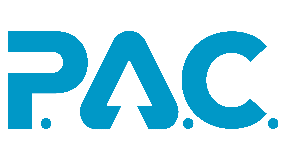 Fact Sheet 											 Firmenname: P.A.C.				Geschäftsführung: Lukas Weimann (33) Branche: Textilunternehmen, Herstellung und VertriebFirmensitz: P.A.C. GmbH, Dublinstraße 2, 97424 Schweinfurt, Tel.: 09721 75975-0 Webseite: www.pac-original.deGründung: 2012Handelsregister: Registergericht: Amtsgericht Schweinfurt HRB6514Anzahl Mitarbeiterinnen und Mitarbeiter Schweinfurt: Team von etwa 80 MitarbeitendenEingetragene Marken: P.A.C.; LUF SOX                                                         Produkte/Sortiment: Head- und Neckwear (Multifunktionstücher, Headbands, Hats, Caps), Knitwear (Nature und Lifestyle: Strickmützen, Stirnbänder, Neckwarmer) und Funktionssocken. Handschuhe ab HW 23/24. Running, Trekking, Skiing, Bike, Lifestyle sind die wichtigsten Produktlinien. Funktionalität und viele verschiedene Designs sprechen Zielgruppen mit Anspruch an Nachhaltigkeit und Premiumqualität an: Sporttreibende, Fashion, Familien, Aktive und Arbeitssicherheit. Dazu kommt der Bereich OEM „Customized Headwear“ für Kunden. Hauptstandort Schweinfurt: Investition in zweistelliger Millionenhöhe in neues Firmengebäude 20216.000 m² Produktions- und Logistikfläche; 1.200 m² Bürofläche für bis zu 200 Mitarbeitendefast gesamte Produktionskette in „P.A.C. Green Factory“ angesiedelt: Entwicklung, Design, Zuschnitt, Näherei, Textildruck, Qualitätskontrolle, Logistikzentrum, Verwaltung, Vertrieb und MarketingInvestition in neue Technologie wie 8 C- Farbraumerweiterung, IT-SystemeAreal mit ausreichend Platz für zukünftiges Wachstum und weitere BauabschnitteWeitere Betriebsstätten: Strickereien auf der Schwäbischen Alb (Stoffe) und in Norditalien (Socken) mit P.A.C.-eigenen Strickmaschinen

Aus der Firmengeschichte: 2012 – Start als Zwei-Mann-Betrieb2017 – Expansion und Einzug in neues Gebäude in Schweinfurt 2018 – Design & Innovation Award2021 – Umzug in neuen Firmensitz – „P.A.C. Green Factory“ – Standort bleibt in Schweinfurt2022 – Erschließung neuer Märkte mit Sortiment Lifestyle Knitwear,  Anstieg auf rund 100 Mitarbeitende im Team 2023 – Bayerischer Mittelstandspreis; Auszeichnung Bayerns Best 50Aktuell in 17 Ländern auf dem MarktHandelspartner/Distribution:  Sportfachhandel, Stationärer Handel, sowie online z.B. über bergfreunde.deKonzept der Nachhaltigkeit – wirtschaftlich, ökologisch, sozial:Im Sommer autarke Stromproduktion durch Photovoltaik möglich (750 kw; Speicher) - Einsparung von 469 t CO2 möglich; zertifizierter Ökostrom; Verwendung ressourcenschonender und energiesparender Elemente bei Gebäude, Ausstattung; Investition in neue Technologie und ITMade in Germany – deutsche Qualitätssicherung, Einhaltung hoher ökologischer und sozialer Standards; langfristige Wirtschaftlichkeitsplanung; Erhalt von Arbeitsplätzen in Deutschland; kurze Transportwege vom Rohprodukt zum Kunden; Engagement für Nachhaltigkeit darüber hinausVon Kollektion zu Kollektion steigender Einsatz recycelter und regionaler Materialien: Wiederverwertung von Meeresabfällen (Kooperation mit SEAQUAL/Mittelmeer) und PET-Flaschen; teils pflanzliche Farbstoffe; keinerlei Verwendung von Chemikalien im Färbeprozess; wasserbasierte Druckfarben; vermehrter Einsatz recycelter Wolle und Garnreste; Bio-Baumwolle; nachwachsender Bambus; Kooperation mit regionalen Zulieferern; Reduktion des Verschnitts; Weiterverwendung von B-Ware (z.B. Mitarbeiterverkauf für Spende)Nachhaltiges Logistik-Konzept durch flexible Bestellbarkeit für Handel, weniger Lagerrisiko und Mitnahme von Altware bzw Lagerüberhang bei Kunden. Reduktion von Abschreibung und „Verramschen“ im Outlet am Saisonende sowie weniger TextilabfallNachhaltiges Verpackungskonzept: maximal recycelter Karton; keine Einzelverpackungen in Polybeuteln; Einsatz von Labels aus Kraftpapier – neue, kleinere Verpackungen für MFT in 2023 sparen 26 % Material, Plastikhakenverzicht spart weitere 2 t CO2 einSoziale Nachhaltigkeit:  Langjährige Kooperation mit der LEBENSHILFE Schweinfurt; soziales Engagement: Spenden an Organisationen in der Region und überregional an Onkologische Stationen sowie Ukraine-Hilfe (sports4ukraine.de). Kooperation mit Deutscher Krebshilfe ab Mitte 2023Am Standort zahlreiche Vorteile für Mitarbeitende wie Zusatzkrankenversicherung, Fitnessraum, Garten, Erholungsraum, ergonomische Arbeitsplätze, höhenverstellbare TischePartnerschaften: Lebenshilfe Schweinfurt – mit körperlicher oder geistiger Behinderung beeinträchtigte Menschen nähen in Handarbeit unter Aufsicht erfahrener Nähmeisterinnen P.A.C.-ProdukteMitgliedschaften und Siegel: BÜNDNIS FÜR NACHHALTIGE TEXTILIEN seit 2017; Oeko Tex Standard 100 Anerkannter Ausbildungsbetrieb: aktuell zwölf Lehrstellen in neun Berufen, darunter seltener Beruf „Produktveredler/-in – Textil“ (wieder in der Region ins Leben gerufen durch Lukas Weimann)Über P.A.C. – Protect. Act. Care. P.A.C. ist ein mittelständisches Familienunternehmen mit eigener Textilproduktion und Vertrieb für Sportaccessoires – Head- and Neckwear, Funktionssocken, Handschuhen – sowie von Knitwear im Fashion-Segment. Geschäftsführer Lukas Weimann gründete die GmbH 2012 in Schweinfurt. P.A.C. etablierte sich durch Produkt- und Design-Innovationen schnell am Markt: Bei Fachhandel sowie Endkunden ist P.A.C. als Vorreiter für nachhaltige, stylische Accessoires „von Kopf bis Fuß“ in Premiumqualität Made in Germany bekannt, ob bei Running, Biking, Trekking, Skiing. Mit jeder neuen Kollektion steigt der Anteil recycelter Materialien – Nachhaltigkeit kombiniert mit fairen Preisen. Die nachhaltige Wertschöpfung  von P.A.C. – wirtschaftlich, sozial und ökologisch – erhält mit der CO2-optimierten  „P.A.C. Green Factory“ als Firmensitz in Schweinfurt eine neue Basis. www.pac-original.de
Pressekontakt:
Barbara Orlamünder 
Mitarbeiterin Marketing/PR
Bürozeiten: 9-13 Uhr
P.A.C. GmbH
Dublinstraße 2
97424 Schweinfurt
Fon: +49 (0)9721 75975-23
Web: www.pac-original.de E-Mail: pr@pac-original.de
                                              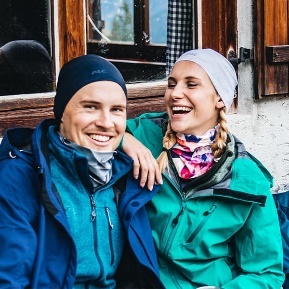 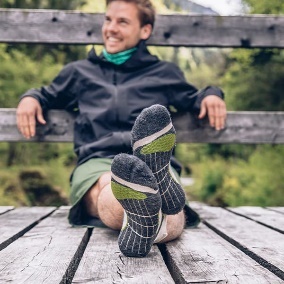 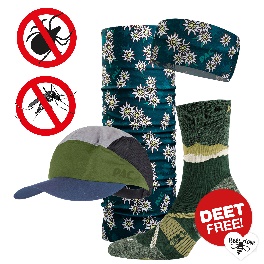 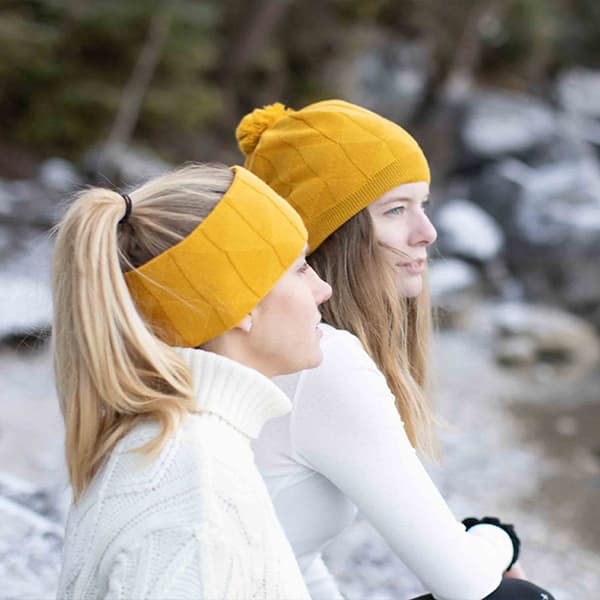 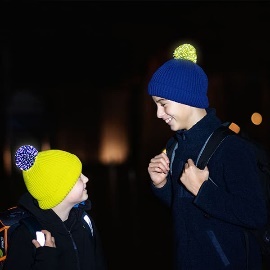 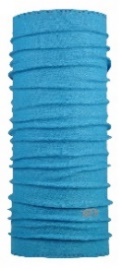 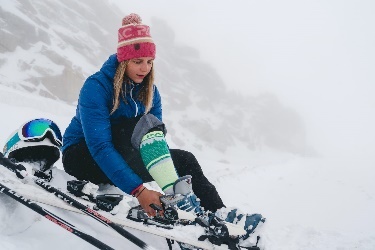 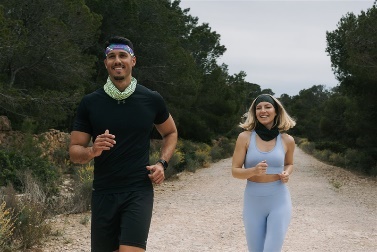 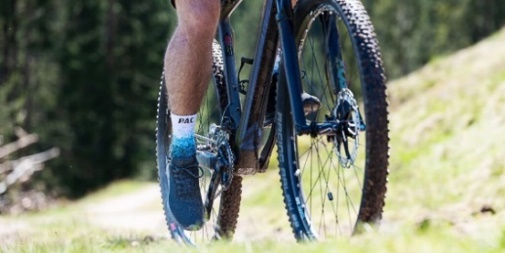 Ausbildungsrichtungen: Kaufleute Marketingkommunikation; Kaufleute für Büromanagement; Produktveredler Textil (m/w/d); Kaufleute im E-Commerce; Kaufleute für Groß- und  Außenhandelsmanagement Fachrichtung: Außenhandel; Fachinformatiker (m/w/d) Fachrichtung: Anwendungsentwicklung; Fachinformatiker (m/w/d) Fachrichtung: Systemintegration; Mediengestalter (m/w/d) Digital und Print (Gestaltung und Technik); Fachkraft (m/w/d) für Lagerlogistik